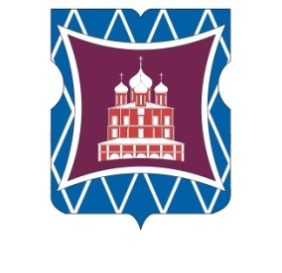 СОВЕТ ДЕПУТАТОВМУНИЦИПАЛЬНОГО ОКРУГА ДОНСКОЙРЕШЕНИЕ02 апреля 2018 года            01-03-34О внесении    изменений    в   решениеСовета   депутатов   муниципальногоокруга   Донской  от  24 января   2018 года № 01-03-10  В соответствии с постановлением Правительства Москвы от 26 декабря 2012 года № 849-ПП «О стимулировании управ районов города Москвы» и на основании обращения главы управы Донского района города Москвы Соколова Д.Н.  от  27 марта  2018 года № ДО-16-55/8 в связи с увеличением объемов финансирования по стимулированию управы Донского района,             Совет депутатов муниципального округа Донской решил:	1. Внести изменения в решение Совета депутатов муниципального округа Донской от 24 января 2018 года  № 01-03-10 «О согласовании   направления средств стимулирования управы Донского района города Москвы», изложив приложения 1 и 2  к решению в новой редакции согласно приложениям 1 и 2 к настоящему решению соответственно.	2. Направить настоящее решение в Департамент территориальных органов исполнительной власти города Москвы, префектуру Южного административного округа города Москвы и управу Донского района города Москвы в течение трех дней со дня его принятия.    3. Опубликовать настоящее решение в бюллетене «Московский   муниципальный вестник» и разместить на официальном сайте муниципального округа Донской  www.mo-donskoy.ru.4. Контроль за исполнением настоящего решения возложить на председателя Комиссии Совета депутатов по социально-экономическому развитию муниципального округа Донской Торопову М.М.Глава муниципального округа Донской                        			                             Т.В. Кабанова				  			Приложение  1							к решению Совета депутатов																		муниципального округа Донской							от 02 апреля 2018 года №  01-03-34АДРЕСНЫЙ ПЕРЕЧЕНЬ мероприятий по благоустройству территорий Донского района города Москвы в 2018 году 	Приложение 2	к решению Совета депутатов 	муниципального округа Донской 	от 02 апреля 2018 года 	№ 01-03-34 Депутаты Совета депутатов, уполномоченные для участия в работе   комиссий, осуществляющих открытие и приемку выполненных работ, а также для участия в контроле за ходом выполнения работ по благоустройству территорий   Донского района города Москвы в 2018 году№ п/пАДРЕС                                                                                                     дворовой территорииПлощадьОснование для включенияОбщая стоимость двораОбщая стоимость двораВиды работВиды работВиды работВиды работВиды работВиды работ№ п/пАДРЕС                                                                                                     дворовой территорииПлощадьОснование для включенияОбщая стоимость двораОбщая стоимость двораРемонт асфальтовых покрытийРемонт асфальтовых покрытийУстановка / ремонт  бортового камняУстановка / ремонт  бортового камняУстановка / ремонт садового камняУстановка / ремонт садового камня№ п/пАДРЕС                                                                                                     дворовой территориикв.мОснование для включенияОбщая стоимость двораОбщая стоимость дворакв.м.руб.пог.м.руб.кв.м.руб.ДонскойДонскойДонскойДонскойДонскойДонскойДонскойДонскойДонскойДонскойДонскойДонской1Шаболовка ул. д. 52, д. 547 403,4АГАГ12 284 556,361200,00898820,96300,00386290,58200,00203960,002ул. Орджоникидзе д. 9    к. 1, к. 2; д. 718 508,5АГАГ15 127 465,051900,001425798,46500,00643816,20200,00203960,003Севастопольский проспект д. 3 к. 53 314АГАГ16 538 068,041000,00766046,93300,00386290,58200,00203960,004Ленинский проспект д.3713 562,00Обращения гражданОбращения граждан812 263,6354-й Верхний Михайловский пр-д.  д. 4 к.1; д. 6 к.1; 1-й Рощинский пр-д. д. 822 535Обращение гражданОбращение граждан1 110 386,256Орджоникидзе д.5 к.2,312 570Обращения гражданОбращения граждан1 050 998,207Малая Тульская д.55 к.411 462Обращение гражданОбращение граждан2 481 362,47Резерв средств на установку шлагбаумов300 000,00ИТОГОИТОГОИТОГОИТОГОИТОГО49 705 100,004 100,003 090 666,351 100,001 416 397,36600,00611 880,00 Виды работ Виды работ Виды работ Виды работ Виды работ Виды работ Виды работ Виды работ Виды работ Виды работ Виды работ Виды работ Виды работ Виды работУстройство / ремонт  тротуарной плиткиУстройство / ремонт  тротуарной плиткиРемонт газона
(РУЛОННЫЙ)Ремонт газона
(РУЛОННЫЙ)Установка нового огражденияУстановка нового огражденияУстройство / ремонт спортивной площадки
(коробка)Устройство / ремонт спортивной площадки
(коробка)Устройство / ремонт тренажерной площадки
(с установкой тренажеров)Устройство / ремонт тренажерной площадки
(с установкой тренажеров)Устройство / ремонт WorkOutУстройство / ремонт WorkOutУстройство / ремонт игрового комплексаУстройство / ремонт игрового комплексакв.м.руб.кв.м.руб.пог.м.руб.шт.руб.шт.руб.шт.руб.шт.руб.ДонскойДонскойДонскойДонскойДонскойДонскойДонскойДонскойДонскойДонскойДонскойДонскойДонскойДонской250,00419851,011000,00455631,73250,00187810,915,00631900,012,0071000,003,002546661,71200,00337021,11800,00364505,39400,00300199,671,00667999,997,00850900,012,0071000,002,005999999,61650,001061821,55800,00364505,39400,00300199,677,00877894,002,0071000,005,004466003,621,00270000,001,00667999,992,0057600,001,00270000,001,00748000,011 100,001 818 693,672 600,001 184 642,511 050,00788 210,253,002 083 999,9919,002 360 694,028,00270 600,0012,0013 552 664,94Виды работВиды работВиды работВиды работВиды работВиды работВиды работВиды работВиды работВиды работВиды работВиды работУстановка опор освещения с разработкой ПСДУстановка опор освещения с разработкой ПСД Установка МАФ  
на детской площадке                                                                               Установка МАФ  
на детской площадке                                                                              Устройство синтетического покрытия на детской площадке с устройством основания и установкой садового бортового камня                                                               Устройство синтетического покрытия на детской площадке с устройством основания и установкой садового бортового камня                                                               Устройство синтетического покрытия на детской площадке с устройством основания и установкой садового бортового камня                                                               Установка лавочекУстановка лавочекУстановка урнУстановка урнПрочие работыПрочие работыПрочие работыУстановка опор освещения с разработкой ПСДУстановка опор освещения с разработкой ПСДед.руб.покрытиекв.м.руб.шт.руб.шт.руб.виды работшт.руб.шт.руб.ДонскойДонскойДонскойДонскойДонскойДонскойДонскойДонскойДонскойДонскойДонскойДонскойДонскойДонской20,001948999,93иск.Трава1000,001384935,7217,00595000,0618,00178199,99установка теннисных столов2,00170000,009,002205493,7522,001767000,02иск.Трава1081,441552064,5417,00595000,0618,00178199,99установка теннисных столов2,00170000,0025,001708999,91иск.Трава1500,002501852,5727,00973000,0840,00395999,98установка теннисных столов3,00255000,019,002205493,755,00178040,11иск.Трава200,00299223,515,0037499,995,0027500,02иск.Трава288,00442386,266,00202091,70иск.Трава269,00391306,4910,0074999,9710,0055000,04иск.Трава450,00693167,704,001040194,76Резерв средств на установку шлагбаумов300000,0078,005 805 131,670,004 788,447 264 936,7976,002 275 500,1691,00834 900,027,00895 000,0122,005 451 182,26№п/пАдрес объекта из утвержденного адресного перечняФ.И.О.депутатаФ.И.О.депутата(резерв)Избира-тельный округ1ул. Шаболовка, д.52; д.54Елагин С.А.Граськин С.С.12ул. Орджоникидзе, д.9, кк.1, 2;  д.7Буянов В.П.Залищак В.Б.13Севастопольский пр-т., д.3, к.5Зайковская Г.В.Торопова М.М.24Ленинский пр-т., д.37Залищак В.Б.Картышова М.С.154-й Верхний Михайловский пр-д., д.4, к.1; д.6, к.1;1-й Рощинский пр-д., д.8Картышова М.С.Граськин С.С.16ул. Орджоникидзе, д.5, кк.2, 3Граськин С.С.Буянов В.П.17ул. Малая Тульская, д.55, к.4Введенская Н.Ю.Торопова М.М.2